COLEGIO DALCAHUE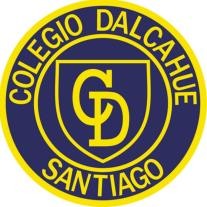 CURSO: PRIMERO BASICOLUNESMARTESMIERCOLESJUEVESVIRNES1Consejo de cursoMatemáticasReligiónMatemáticasLenguaje2LenguajeMatemáticasReligiónMatemáticasLenguaje3InglesLenguajeLenguajeEd. FísicaEd. Física4SociedadLenguajeLenguajeEd. FísicaEd. Física5SociedadMatemáticasNaturalezaLenguajeTecnología6InglésInglesNaturalezaNaturalezaArtes7MúsicaInglesMúsicaSociedadArtes8Didáctica MatemáticasDidácticaInglesLenguajeDeporte9Didáctica MatemáticasInglesLenguajeDeporte